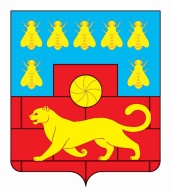 Администрация Мясниковского районаПОСТАНОВЛЕНИЕ                    2020г.                               №                                                с. ЧалтырьО внесении измененийв постановление АдминистрацииМясниковского района от 29.10.2017 № 1460В соответствии со статьей 472 Бюджетного кодекса Российской Федерации, постановлением Правительства Российской Федерации от 2 июля 2020 года № 975 «О внесении изменений в общие требования к порядку принятия решений о признании безнадежной к взысканию задолженности по платежам в бюджеты бюджетной системы Российской Федерации» Администрация Мясниковского районапостановляет:1. Внести в постановление Администрации Мясниковского района от 29.12.2017 №1460 «Об утверждении Порядка принятия решений о признании безнадежной к взысканию задолженности по платежам в бюджет Мясниковского района, по которым главным администратором доходов бюджета является Администрация Мясниковского района» изменения, согласно приложению.2. Настоящее постановление вступает в силу со дня подписания и подлежит официальному опубликованию. 3. Контроль за выполнением настоящего постановления возложить на заместителя главы Администрации Мясниковского района                                       В.Х. Хатламаджиян И.о. главы АдминистрацииМясниковского района                                                                        Г.Б. ГореликПриложение к постановлению Администрации Мясниковского районаот __________ № _____ИЗМЕНЕНИЯ, вносимые в постановление Администрации Мясниковского района от 29.12.2017 № 701 «Об утверждении порядка принятия решений о признании безнадежной к взысканию задолженности по платежам в бюджет Мясниковского района, по которым главным администратором доходов бюджета является Администрация Мясниковского района»В приложении:1. Пункт 2 изложить в редакции:«2. Задолженность признается безнадежной к взысканию в случаях:2.1. Смерти физического лица – плательщика платежей в бюджет Мясниковского района или объявления его умершим в порядке, установленном гражданским процессуальным законодательством Российской Федерации.2.2. Признания банкротом:индивидуального предпринимателя – плательщика платежей в бюджет Мясниковского района в соответствии с Федеральным законом от 26.10.2002 № 127-ФЗ «О несостоятельности (банкротстве)» – в части задолженности по платежам в бюджет Мясниковского района, не погашенной по причине недостаточности имущества должника;гражданина, не являющегося индивидуальным предпринимателем, в соответствии с Федеральным законом от 26.10.2002 № 127-ФЗ– в части задолженности по платежам в бюджет Мясниковского района, не погашенной после завершения расчетов с кредиторами в соответствии с указанным Федеральным законом.2.3. Ликвидации организации – плательщика платежей в бюджет Мясниковского района в части задолженности по платежам в бюджет Мясниковского района, не погашенной по причине недостаточности имущества организации и (или) невозможности ее погашения учредителями (участниками) указанной организации в пределах и порядке, которые установлены законодательством Российской Федерации.2.4. Применения актов об амнистии или о помиловании в отношении осужденных к наказанию в виде штрафа или принятия судом решения, в соответствии с которым администратор доходов бюджета Мясниковского района – Администрация Мясниковского района утрачивает возможность взыскания задолженности по платежам в бюджет Мясниковского района.2.5. Вынесения судебным приставом-исполнителем постановления об окончании исполнительного производства и о возвращении взыскателю исполнительного документа по основанию, предусмотренному пунктом 3 или 4 части 1 статьи 46 Федерального закона от 02.10.2007 № 229-ФЗ «Об исполнительном производстве», если с даты образования задолженности по платежам в бюджет Мясниковского района прошло более пяти лет, в следующих случаях:размер задолженности не превышает размера требований к должнику, установленного законодательством Российской Федерации о несостоятельности (банкротстве) для возбуждения производства по делу о банкротстве;судом возвращено заявление о признании плательщика платежей в бюджет Мясниковского района банкротом или прекращено производство по делу о банкротстве в связи с отсутствием средств, достаточных для возмещения судебных расходов на проведение процедур, применяемых в деле о банкротстве.2.6. Исключения юридического лица по решению регистрирующего органа из единого государственного реестра юридических лиц и наличия ранее вынесенного судебным приставом-исполнителем постановления об окончании исполнительного производства в связи с возвращением взыскателю исполнительного документа по основанию, предусмотренному пунктом 3 или 4 части 1 статьи 46 Федерального закона от 02.10.2007 № 229-ФЗ, – в части задолженности по платежам в бюджет Мясниковского района, не погашенной по причине недостаточности имущества организации и невозможности ее погашения учредителями (участниками) указанной организации в случаях, предусмотренных законодательством Российской Федерации. В случае признания решения регистрирующего органа об исключении юридического лица из единого государственного реестра юридических лиц в соответствии с Федеральным законом от 08.08.2001 № 129-ФЗ «О государственной регистрации юридических лиц и индивидуальных предпринимателей» недействительным задолженность по платежам в бюджет Мясниковского района, ранее признанная безнадежной к взысканию в соответствии с настоящим подпунктом, подлежит восстановлению в бюджетном (бухгалтерском) учете.2.7. Наряду со случаями, предусмотренными подпунктами 2.1 – 2.6 настоящего пункта, неуплаченные административные штрафы признаются безнадежными к взысканию, если судьей, органом, должностным лицом, вынесшими постановление о назначении административного наказания, в случаях, предусмотренных Кодексом Российской Федерации об административных правонарушениях, вынесено постановление о прекращении исполнения постановления о назначении административного наказания.».2. Подпункт 3.3 пункта 3 изложить в редакции:«3.3. Документы, подтверждающие признание безнадежной к взысканию задолженность, в том числе:в случае, указанном в подпункте 2.1 пункта 2 настоящего Порядка, – документ, свидетельствующий о смерти физического лица – плательщика платежей в бюджет Мясниковского района или подтверждающий факт объявления его умершим;в случае, указанном в подпункте 2.2 пункта 2 настоящего Порядка:судебный акт о завершении конкурсного производства или завершении реализации имущества гражданина – плательщика платежей в бюджет Мясниковского района, являвшегося индивидуальным предпринимателем, а также документ, содержащий сведения из единого государственного реестра индивидуальных предпринимателей о прекращении физическим лицом – плательщиком платежей в бюджет Мясниковского района  деятельности в качестве индивидуального предпринимателя в связи с принятием судебного акта о признании его несостоятельным (банкротом);судебный акт о завершении конкурсного производства или завершении реализации имущества гражданина – плательщика платежей в бюджет Мясниковского района.В случае, указанном в подпункте 2.3 пункта 2 настоящего Порядка:документ, содержащий сведения из Единого государственного реестра юридических лиц о прекращении деятельности в связи с ликвидацией организации – плательщика платежей в бюджет Мясниковского района;документ, содержащий сведения из Единого государственного реестра юридических лиц об исключении юридического лица – плательщика платежей в бюджет Мясниковского района из указанного реестра по решению регистрирующего органа.В случае, указанном в подпункте 2.4 пункта 2 настоящего Порядка, акт об амнистии или о помиловании в отношении осужденных к наказанию в виде штрафа или судебный акт, в соответствии с которым администратор доходов бюджета- Администрация Мясниковского района утрачивает возможность взыскания задолженности по платежам в бюджет Мясниковского района.В случае, указанном в подпункте 2.5 пункта 2 настоящего Порядка:постановление судебного пристава-исполнителя об окончании исполнительного производства в связи с возвращением взыскателю исполнительного документа по основанию, предусмотренному пунктом 3 или 4 части 1 статьи 46 Федерального законаот 02.10.2007 № 229-ФЗ; судебный акт о возвращении заявления о признании должника несостоятельным (банкротом) или прекращении производства по делу о банкротстве в связи с отсутствием средств, достаточных для возмещения судебных расходов на проведение процедур, применяемых в деле о банкротстве.В случае, указанном в подпункте 2.6 пункта 2 настоящего Порядка: документ, содержащий сведения из Единого государственного реестра юридических лиц об исключении юридического лица – плательщика платежей в бюджет Мясниковского района из указанного реестра по решению регистрирующего органа;постановление судебного пристава-исполнителя об окончании исполнительного производства в связи с возвращением взыскателю исполнительного документа по основанию, предусмотренному пунктом 3 или 4 части 1 статьи 46 Федерального законаот 02.10.2007 № 229-ФЗ.В случае, указанном в подпункте 2.7 пункта 2 настоящего Порядка, – постановление о прекращении исполнения постановления о назначении административного наказания.».Управляющий деламиАдминистрации района                                                              А. П. Кравченко